ПОЛОЖЕНИЕо заочной аграрной олимпиаде школьников «Зеленая академия»1 Общие положения1.1. Аграрная олимпиада школьников (далее – Олимпиада) проводится ФГБОУ ВО Кузбасская ГСХА.1.2. Настоящее Положение определяет общий порядок и условия проведения Олимпиады, организационно-методическое обеспечение, правила участия в Олимпиаде, подведение итогов и награждения победителей.1.3. Профилю олимпиады соответствуют направления подготовки академии: «Природообустройство и водопользование»«Агрономия»«Агроинженерия»«Технология производства и переработки сельскохозяйственной продукции»«Ландшафтная архитектура»«Ветеринарно-санитарная экспертиза»«Зоотехния»«Менеджмент»«Государственное и муниципальное управление»«Педагогическое образование».1.4 Информация об олимпиаде размещается на сайте Кузбасской ГСХА в системе ДОТ.1.5 Олимпиада проводится с 09 ноября по 04 декабря 2020 г.2 Цели и задачи Олимпиады2.1. Основной целью олимпиады является:- пропаганда среди учащихся знаний в аграрной сфере, вовлечение школьников в активную исследовательскую деятельность и развитие, таким образом, их творческих способностей, формирование нравственных качеств у школьников через увлечение аграрной наукой и практикой.2.2. Задачи Олимпиады:- повышение интереса школьников к глубокому и прочному овладению знаниями в аграрной сфере и обществе;- выявление и поддержка учащихся, проявляющих интерес к изучению биологии, физики и обществознанию. - развитие творческой инициативы школьников, привлечение их к исследовательской деятельности;-  ориентация школьников для выбора их будущей профессии.3 Управление Олимпиадой3.1. Организацию, руководство и проведение Олимпиады осуществляют оргкомитет олимпиады.3.2. Оргкомитет Олимпиады- разрабатывает Положение о проведении аграрной олимпиады, по мере необходимости вносит в него изменения, - осуществляет общее руководство подготовкой и проведением Олимпиады, - решает вопросы информационного обеспечения олимпиады, - разрабатывает конкурсные задания и критерии оценки их оценивания, - формирует и организовывает работу жюри олимпиады;-утверждает итоги олимпиады, формирует отчет о проведении Олимпиады и размещает его на сайте.3.3. Подведение итогов Олимпиады осуществляет Жюри из числа опытных преподавателей по каждому направлению. Жюри рассматривает результаты выполнения заданий участниками олимпиады в соответствии с принятыми критериями оценки, определяет победителей и призеров олимпиады, представляет итоги олимпиады на утверждение в оргкомитет олимпиады.4 Участники олимпиады4.1. К участию в Олимпиаде без предварительного отбора приглашаются все учащиеся 8 -11 классов общеобразовательных организаций.4.2. Заявки на участие в Олимпиаде (Приложение №1) принимаются до 02 декабря 2020 года в оргкомитет по электронному адресу: 734375@mail.ru с пометкой «Аграрная олимпиада». Контактный телефон для справочной информации: 8-384-2-73-51-35, Анастасия Леонидовна.5 Порядок проведения Олимпиады5.1.  Олимпиада проводится в виде личного первенства обучающихся.5.2. В каждой школе, принимающей участие в Олимпиаде, назначается координатор, который берет на себя организацию проведения Олимпиады непосредственно в школе.5.3. Координатор обеспечивает сбор заявок на участие в Олимпиаде от учеников своей школы в указанный в п.4.2 срок и передает обобщенную заявку в оргкомитет.5.4. Оргкомитет на основе заявок от координаторов школ формирует логины и пароли для входа в систему ДОТ и передает их координатору.5.5. В день проведения Олимпиады в школе, участники входят в систему ДОТ Кузбасской ГСХА, следуя АЛГОРИТМУ (Приложение №2).5.6. Задания Олимпиады участники выполняют в течение 3 часов.6. Подведение итогов и награждение победителей Олимпиады6.1. Результаты тестирования всех участников Олимпиады поступают в оргкомитет, где членами жюри осуществляется подведение итогов. По результатам составляются итоговые отчеты, которые поступают в каждую школу, принявшую участие в Олимпиаде. 6.2. По итогам проверки работ определяются победители Олимпиады в личном первенстве.Дипломами I степени награждаются участники, набравшие от 90 до 100 б.;Дипломами II степени награждаются участники, набравшие от 80 до 89 б.;Дипломами III степени награждаются участники, набравшие от 70 до 79 б.;Все остальные участники Олимпиады получают сертификаты участника с указанием набранного количества баллов по каждой дисциплине.6.3. Координаторы, принявшие активное участие в организации и проведении Олимпиады, награждаются благодарственными письмами.6.4. Победители олимпиады награждаются дипломами в рамках проведения VII Международной научно-практической конференции обучающихся средних общеобразовательных и профессиональных образовательных организаций «Исследования юных ученых для развития сельского хозяйства» 18 декабря 2020 г.Приложение №1Заявка предоставляется до 02 декабря 2020 года в оргкомитет на e-mail: 734375@mail.ru   c пометкой «Аграрная олимпиада»Заявку предоставить в формате WordЗАЯВКА НА УЧАСТИЕ в аграрной олимпиаде школьников*Дата рождения необходима для создания пароляПо всем вопросам звоните: 8-384-2-73-51-35 Анастасия ЛеонидовнаПриложение №2АЛГОРИТМ для входа в систему ДОТ Кемеровского ГСХИдля участников заочной аграрной олимпиады1.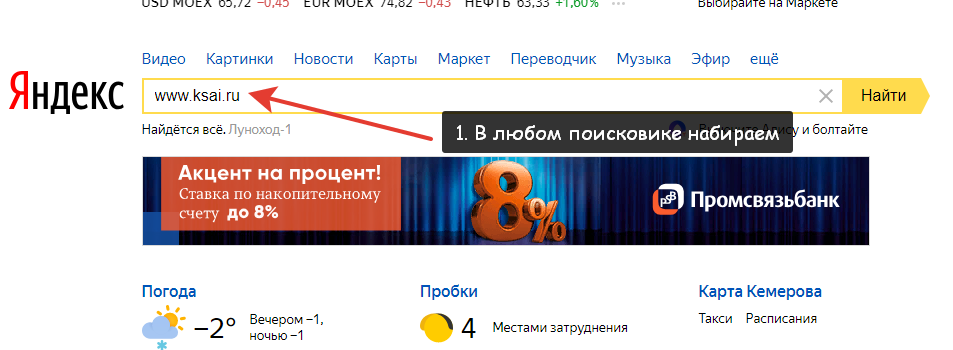 2.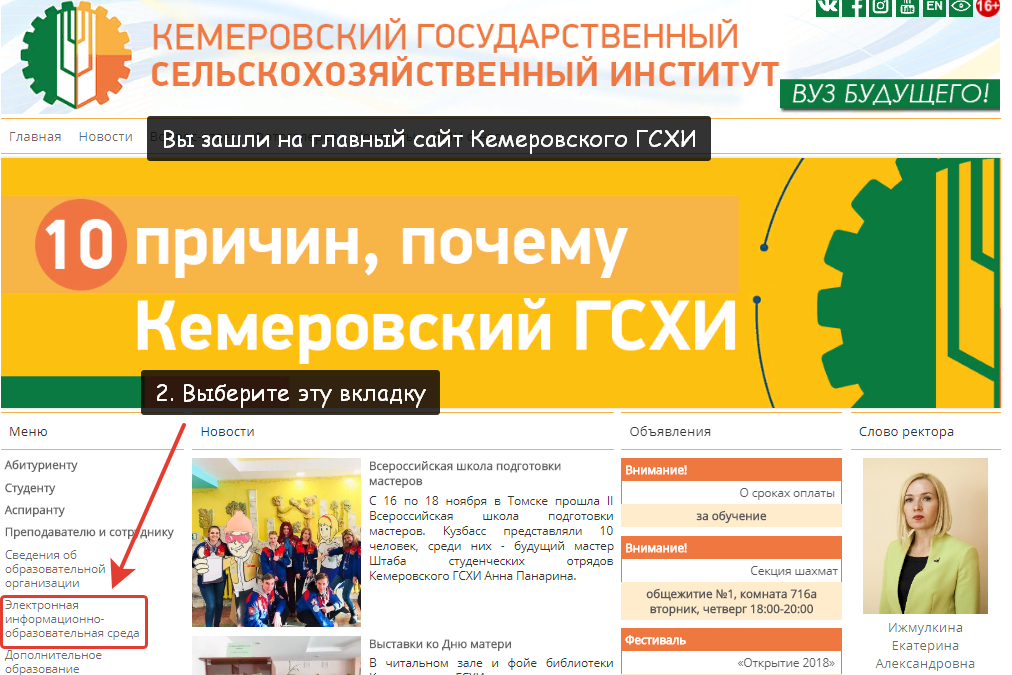 3.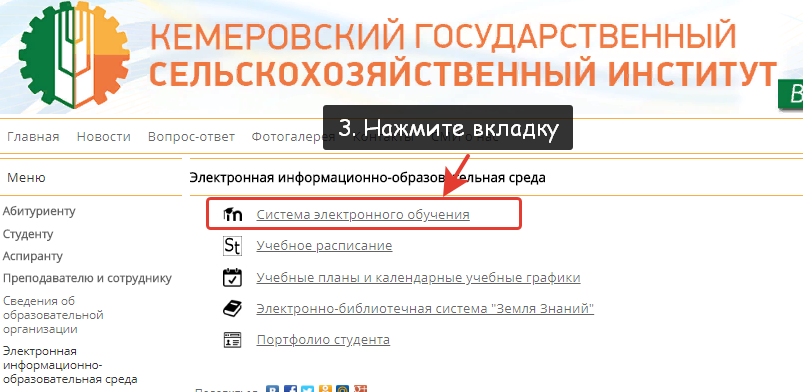 4.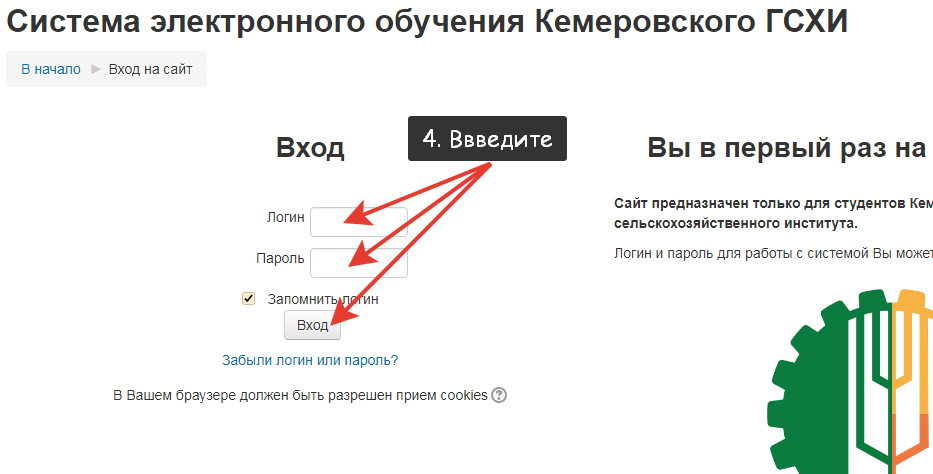 5.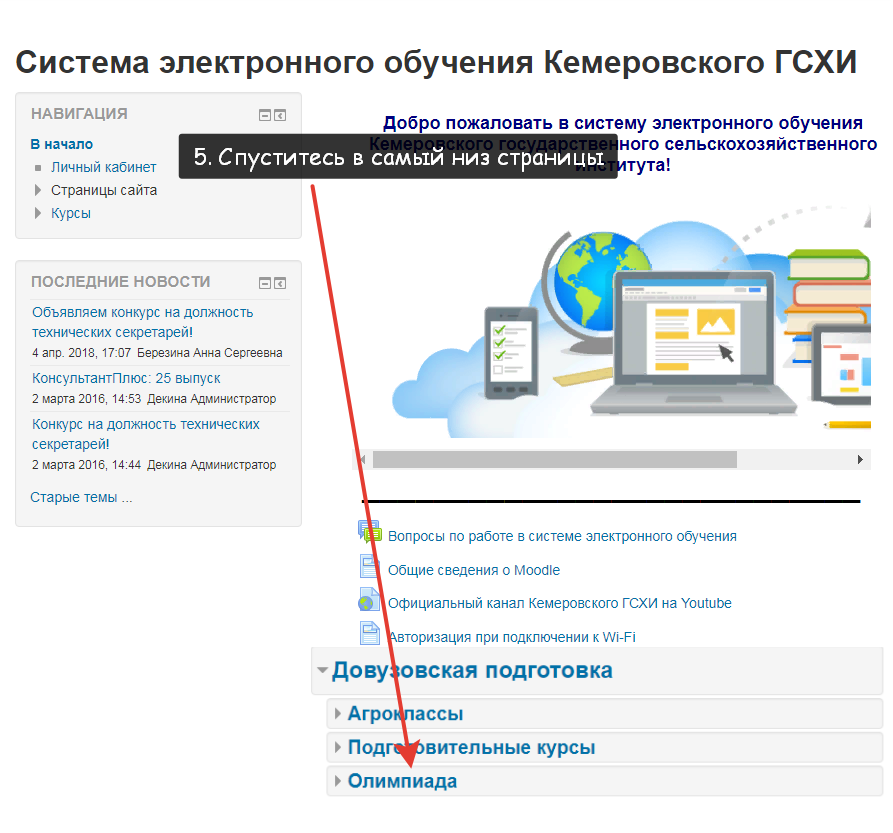 6.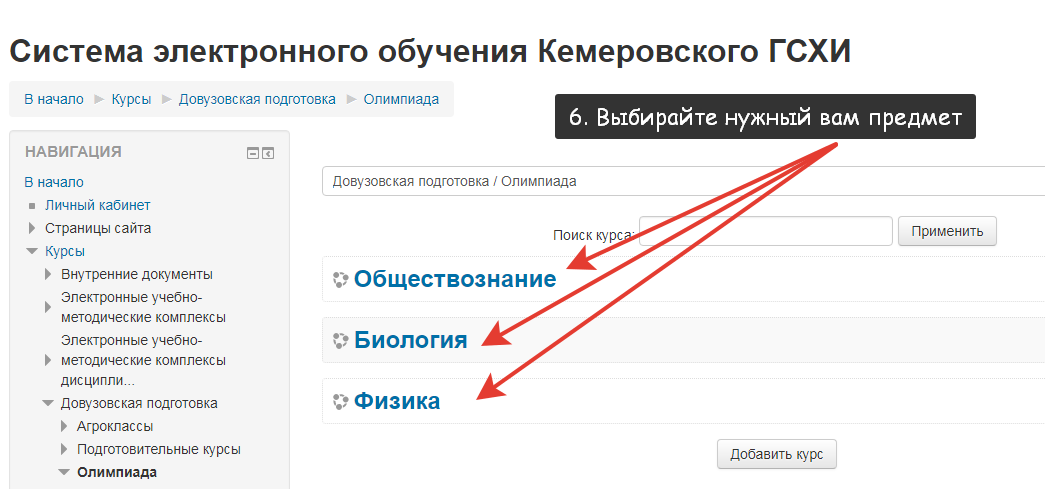 «УТВЕРЖДАЮ» И. о. проректора по УВР _____________ М.А. Яковченко «___»_________________2020г.ФИО координатораФИО координатораНаправление ОлимпиадыНазвание ОУ (полное)№ мобильного телефона, e-mail1.2.3… 1.2.3… ФИО участникаДата рождения*Направление ОлимпиадыКласс№ мобильного телефона, e-mail1.2.3…